Информация на PROкультуру. Название мероприятия: Тематический концерт «Казачий край»   Дата и время мероприятия: 22.10.2022г. в 16:00Категория мероприятия: концертВозрастное ограничение: 0+Цена: 20 руб.Участвует в проекте «Пушкинская карта»: даТеги: доступная средаМесто проведения: пос. Комсомольский, ул. Центральная 16, Организатор мероприятия: МУК «ЦКС Первомайского сельского поселения» ФИО, контакты ответственного лица: Антосик Е.Ю. 8(86168)38-1-68Описание: Концерт пройдет под девизом: «Казачий край». Творческие коллективы исполнят кубанские песни и танцы. В ходе мероприятия ведущий познакомит всех присутствующих с историей, традициями, культурой Кубани.     В фойе учреждения будет работать тематическая книжная выставка «История казачества», представленная библиотекарем МУК «ЦКС Первомайского сельского поселения», а так же выставка поделок «Мастерицы Кубани», подготовленная участниками досугового клуба «Надежда».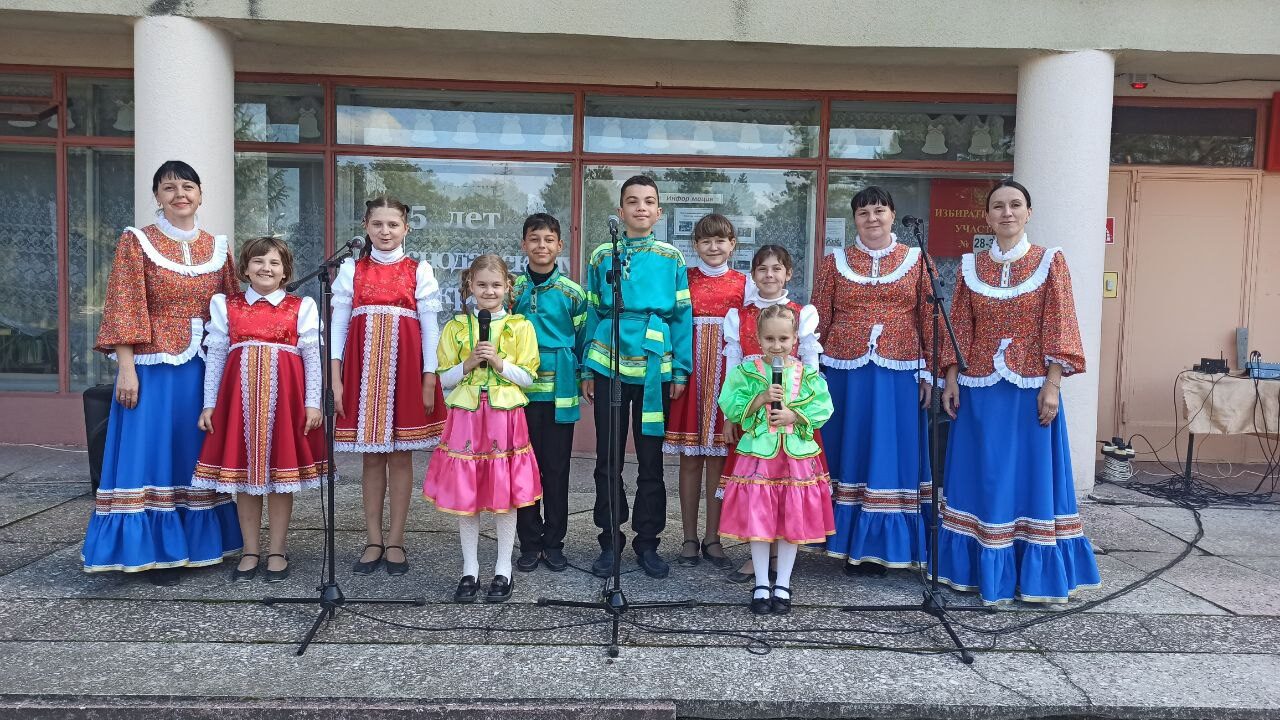 